МУНИЦИПАЛЬНОЕ БЮДЖЕТНОЕ ДОШКОЛЬНОЕ ОБРАЗОВАТЕЛЬНОЕ  
УЧРЕЖДЕНИЕ «ДЕТСКИЙ САД №23 ст. АРХОНСКАЯ» 
  МО – ПРИГОРОДНЫЙ РАЙОН РСО – АЛАНИЯ363120, ст. Архонская, ул. Ворошилова, 448 (867 39) 3 12 79e-mail:tchernitzkaja.ds23@yandex.ruУТВЕРЖДАЮЗаведующая  МБ ДОУ
«Детский сад №23 ст. Архонская»_________Л.В.ЧерницкаяМастер-классНа тему: « Использование интеллект карт в работе с детьми дошкольного возраста»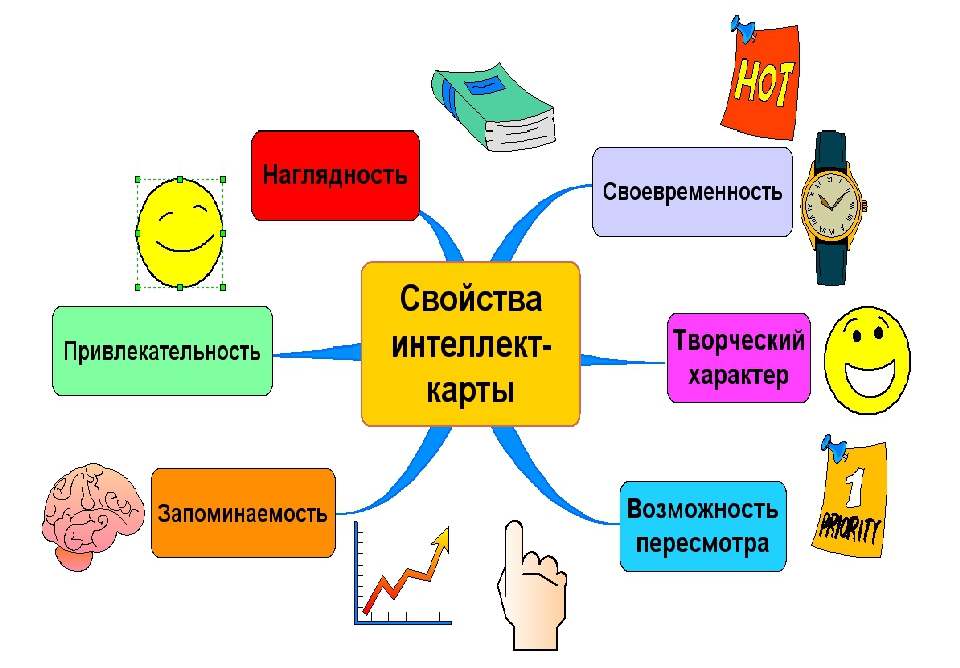 	Воспитатель : Сулейманова З.ЯМастер-класс«Использование  интеллект- карт в работе с  детьми дошкольного возраста»Цель: повышение уровня профессиональной компетентности педагогов через освоение научно-методических и практических основ применения в образовательной деятельности метода «Интеллект-карт».Задачи: Познакомить педагогов с методом «Интеллект-карт», рекомендациями по их составлению.Показать возможности применения интеллек-карт в образовательной деятельности с дошкольниками.Отработать методику создания интеллект-карт.Планируемый результат: повышение уровня профессиональной компетенции педагогов ДОУ, их мотивации по системному использованию в практике метода интеллект-карт.Оборудование, материалы, инструменты: бумага формата А2, маркеры или  фломастеры, картинный материал.План проведения мастер-класса:І часть (вводная):1.1. Понятие «интеллект- карта».1.2. Из истории возникновения интеллект- карты.1.3. Возможности использования интеллект- карт в работе с дошкольниками.1.4.Требования к составлению интеллект-карты.ІІ часть (основная) «Построение интеллект- карты»ІІІ часть (заключительная).Ход проведения мастер-класса:І часть (вводная):1.1. Понятие «интеллект- карта».	С внедрением ФГОС в дошкольное образование каждый педагог пытается найти новые идеи, подходы, формы и методы работы в своей педагогической деятельности, которые соответствовали бы возрасту дошкольников, были бы им интересны и наиболее эффективно решали педагогические, образовательные и воспитательные задачи. Такой новой формой работы стал для меня метод интеллект – карт. 	Интеллект-карта – это уникальный и простой метод запоминания информации, который обеспечивает высокую познавательную активность детей в разных видах деятельности, и способствует взаимодействию детей со взрослыми и сверстниками.1.2. Из истории возникновения интеллект- карты.Автором данного метода является Тони Бьюзен, британский психолог, автор методики запоминания, творчества, организации мышления и креативности. Буквально слово "mind" означает "ум", а слово "maps" — "карты". В итоге получаются "карты ума" так же их еще называют «ментальные карты», «карты памяти», но чаще всего используется термин "интеллект-карты". В работе с дошкольниками метод интеллект-карт предложен кандидатом педагогических наук Акименко Валентиной Михайловной, которая предложила использовать этот метод для развития связной речи.1.3.Возможности использования интеллект- карт в работе с дошкольниками.Особенность использования данного метода заключается в том, что при составлении интеллект-карты  в процессе усвоения информации задействованы оба полушария. Результативность применения метода интеллект-карт достигается:наглядностью: всю проблему с ее многочисленными сторонами можно окинуть одним взглядом;привлекательностью: хорошая интеллект-карта имеет свою эстетику, ее рассматривать не только интересно, но и приятно;запоминаемостью: благодаря работе обоих полушарий мозга, использованию образов и цвета интеллект-карта легко запоминается;своевременностью: интеллект-карта помогает выявить недостаток информации и понять, какой информации не хватает;творчеством: интеллект-карта стимулирует творчество, помогает найти нестандартные пути решения задачи;возможностью пересмотра: пересмотр интеллект-карт через некоторое время помогает усвоить картину в целом, запомнить ее, а также увидеть новые идеи.В работе с детьми дошкольного возраста интеллект-карты используются по трем направлениям:Первое направлениеСбор материала о предмете или объекте.Создание интеллект - карты в ходе обсуждения предмета или темы.Выполняя данное задание, пополняется активный и пассивный словарь, развиваются процессы мышления - анализ, синтез, аналогия, обобщение.Работа проводится, как индивидуально, так и фронтально.Второе направлениеЗакрепление и обобщение материала.Создание обобщенной интеллект - карты может являться итоговой работой по изученным темам.Выполняя данное задание, дети развивают умение выделить главную мысль, припоминание изученного или выявление уровня знаний, пополняется активный и пассивный словарь по изученной лексической теме, развиваются умения составлять и распространять предложения, развиваются процессы мышления - анализ, синтез, аналогия, обобщение, сравнение, сериация, классификация.Работа проводится, как индивидуально, так и фронтально.Третье направление
           Развитие связной речи.Составление и распространение предложений и рассказов по интеллект-карте. Выполняя данное задание, дети учатся самостоятельно и последовательно излагать свои мысли, становятся более активными при разговоре, формируются умения отвечать на вопросы распространенно, словарь становится точен и разнообразен. Данная работа выполняется на подгрупповых занятиях по развитию связной речи.Интеллект-карта помогает дошкольникам запоминать информацию, выражать эмоции и мысли по теме, воображать, искать ассоциации, рассказывать, пересказывать, рассуждать и общаться.1.4.Требования к составлению интеллект-карты.Имеются общие требования к составлению любой интеллект - карты. Для составления карты используются цветные карандаши, фломастеры, маркеры, лист бумаги располагается горизонтально, главная идея располагается  в центре страницы для ее изображения можно использовать как слова, так и картинки. Для каждого ключевого момента проводятся расходящиеся от центра ответвления в любом направлении, и каждая ветвь имеет свой цвет. Под линией ветви пишется одно ключевое слово, можно использовать картинки, рисунки, ассоциации. Каждая мысль обводится и  в процессе моделирования добавляются символы и иллюстрации.ІІ часть (основная) «Построение интеллект- карты.А сейчас я предлагаю попробовать создать интеллект-карты. Прошу четыре человека пройти за стол.  Главная идея вашей интеллект-карты  уже расположена в центре листа. Вы можете записывать, рисовать, приклеивать картинки 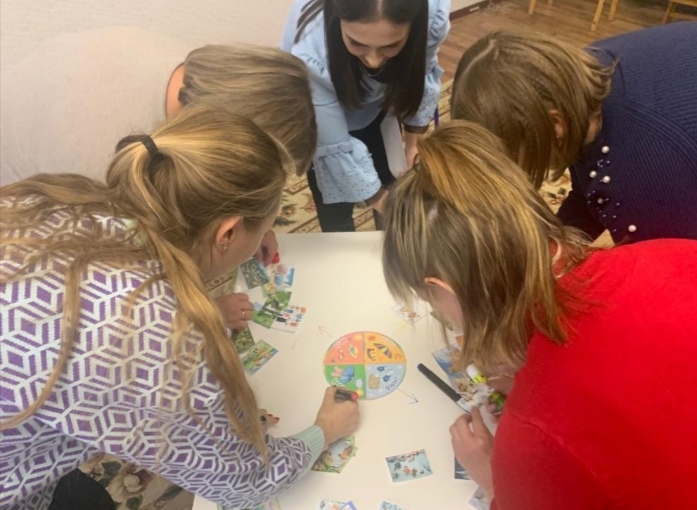 Пока наши коллеги составляют карты, я предлагаю Вам составить интеллект-карту по теме «Транспорт». 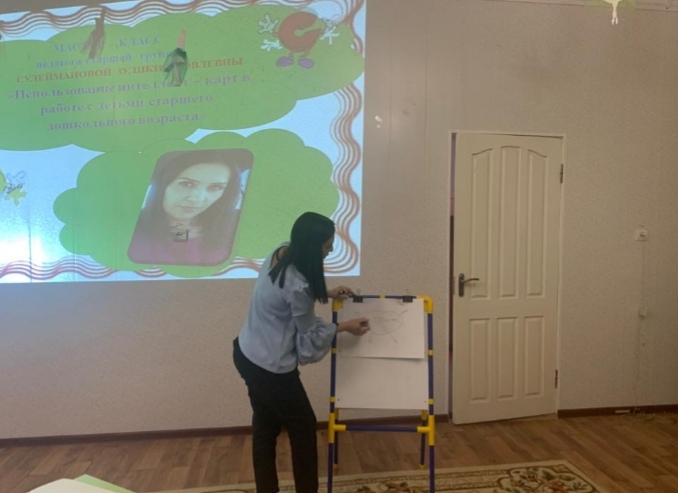 Давайте посмотрим, что получилось у наших  коллег. Представьте пожалуйста свою интеллект –карту.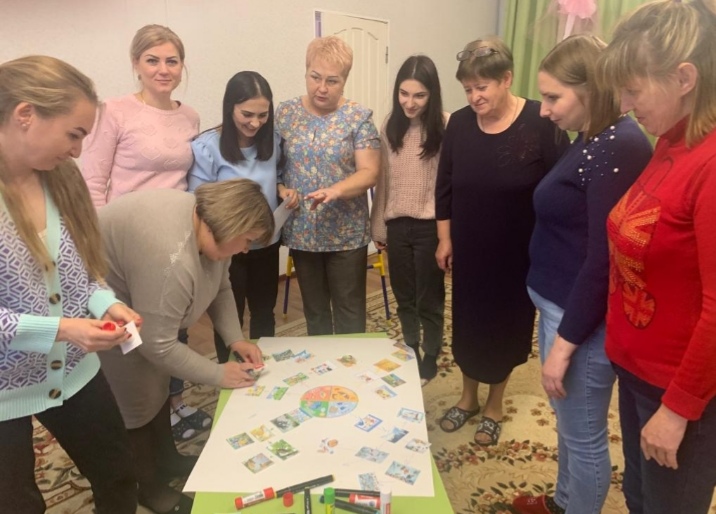 ІІІ часть (заключительная).Свой мастер-класс я хотела бы закончить словами Антуана де Сент-Экзюпери. Не обижайте детей готовыми формулами, формулы - пустота; обогатите их образами и картинами, на которых видны связующие нити. Не отягощайте детей мертвым грузом фактов; обучите их приемам и способам, которые помогут их постигать.